1. Comunicazioni della f.i.g.c.	10432. Comunicazioni della lega nazionale dilettanti	10432.1 Comunicati Ufficiali L.N.D.	10432.2 Circolari Ufficiali L.N.D.	1043TRIBUNALE FEDERALE TERRITORIALE DEL COMITATO REGIONALE LOMBARDIA	10431. Comunicazioni della f.i.g.c. Nessuna comunicazione2. Comunicazioni della lega nazionale dilettanti 2.1 Comunicati Ufficiali L.N.D.Nessuna comunicazione2.2 Circolari Ufficiali L.N.D.Con il presente comunicato si pubblicano di seguito:CIRCOLARE LND n°55 riguardante “Legge di Bilancio 2021, n.178 del 30 Gennaio 2020 – Decreto Milleproroghe – Decreto MEF – Interesse legale 2021”.https://www.lnd.it/it/comunicati-e-circolari/circolari/stagione-sportiva-2020-2021/6964-circolare-n-55-circolare-1-2021-centro-studi-tributari-lnd/fileCIRCOLARE LND n°56 riguardante Centro Studi Tributari LND – anno 2021, principali scadenze tributarie.https://www.lnd.it/it/comunicati-e-circolari/circolari/stagione-sportiva-2020-2021/6968-circolare-n-56-circolare-2-2021-centro-studi-tributari-lnd/fileCIRCOLARE LND n°57 “Riguardante decisioni del Tribunale Nazionale Antidoping – sig. Andrea Sajeva.https://www.lnd.it/it/comunicati-e-circolari/circolari/stagione-sportiva-2020-2021/6969-circolare-n-57-decisioni-del-tribunale-nazionale-antidoping/fileTRIBUNALE FEDERALE TERRITORIALE DEL COMITATO REGIONALE LOMBARDIACollegio di Garanzia Elettorale - Assemblea del 9 gennaio 2021 sulla presentazione delle candidature alle cariche del Comitato Regionale della Lombardia della F.I.G.C. - L.N.D. Per il quadriennio 2021/2024 (Componenti il Consiglio Direttivo del Comitato - Componenti, effettivi e supplenti, del Collegio dei Revisori dei Conti del Comitato - Delegati Assembleari Effettivi e Delegati Assembleari Supplenti- Responsabile regionale del Calcio Femminile -  Responsabile regionale del Calcio a Cinque - Presidente della Lega Nazionale Dilettanti - Vice Presidente Vicario della Lega Nazionale Dilettanti - Vice Presidente della Lega Nazionale Dilettanti, sulla base dell’area territoriale di appartenenza; - Consigliere Federale, sulla base dell’area territoriale di appartenenza - Consigliere Federale Nazionale - Componenti il Collegio dei Revisori dei Conti della L.N.D - Delegato Assembleare Effettivo e Supplente in rappresentanza dell’attività giovanile e scolastica, sulla base dell’area territoriale di appartenenza).Viste le norme procedurali che disciplinano la fase antecedente e lo svolgimento delle operazioni assembleari della Lega Nazionale Dilettanti, il Tribunale Federale Territoriale del Comitato Regionale Lombardia, riunito in speciale Collegio di Garanzia Elettorale, composto dall'Avv. Sergio Carnevale (Presidente), Avv. Sara Baresi, Avv.  Alessandro Quercioli, avv. Giuseppe Grasso (Componenti), Sig. Orazio Serafino (Segretario), nelle riunioni del 28.12.2020, 04.01.2021 e 05.01.2021, ha esaminato la documentazione depositata presso la Segreteria del Comitato Regionale Lombardo.Le candidature alle cariche regionali del Comitato Regionale Lombardo pervenute, nei termini previsti, sono qui di seguito elencate in ordine alfabetico:Candidatura a Presidente del Comitato Regionale Lombardo(proposte da parte di Società - numero minimo previsto 150):PASQUALI AlbertoTAVECCHIO CarloCandidature a Consigliere del Comitato Regionale Lombardo(proposte da parte di Società - numero minimo previsto 70):ARIOLI GiorgioAROSIO MartinoBATTISTINI ValentinaBELLANI GianlauroBIGNOTTI AndreinoBOTTONI TommasoCICORIA LauraD'ANGELO DomenicoFATTARINA DiegoGARZETTI ValentinoGRASSINI MarcoINTROZZI LucioLICCIARDI IvoLO BELLO DarioLOSCHI PaoloMALAVASI AgostinoMARZOLA RobertoMONTEVERDI GiovanniORIGGI AlessandroPEDRAZZINI SergioRASORI PaolaSANTAGOSTINO FrancescoSILINI MarioSIMONETTI EnricoTARLOCCO RobertoTAVECCHIO MarioCandidature per il Collegio dei Revisori dei Conti del Comitato Regionale Lombardo (proposte da parte di Società - numero minino previsto 70):FRIGERI FrancescaLUPO MarcoMAURI GiacomoMAZZOLENI RobertoNOTARIO BiagioRANZINI FaustoSCARPELLINI GianfrancoSCOTTI RobertoCandidature a Delegato Assembleare (proposte da parte di Società - numero minimo previsto 70):ANDREOLI OmbrettaBANDERA Nicola Mario GiuseppeBALDASSARI AmilcareBARBIERI FrancescoBARIO RobertoBELLO EnricoBRULLI BrunoBRUSCHI DarioBURIOL DanieleCALLEGARI RobertoCAMERO MassimilianoCAPRIOLI AntonioCOLCIAGO PatriziaGORRASI CarmineFERRETTI PaoloLAMPERTI GuidoMARAZZINA AndreaMORETTI PiercarloNICOLI GiuseppePANIGATI EzioPARUSCIO SilviaPELLEGRINO KatiaRATTI FabioSALADINI MarcelloTAGLIABUE Giorgio AngeloTAINI Giuseppe AntonioTOZZO MassimoCandidato a Responsabile Lombardo del Calcio Femminile (proposte da parte di Società - numero minimo previsto 5):GANDINI LucianoCandidato a Responsabile Lombardo del calcio a cinque (proposte da parte di Società - numero minimo previsto 10):GILARDI OscarSPADEA VincenzoII Collegio di Garanzia Elettorale:preso atto che tutte le candidature esaminate sono state presentate nei termini fissati dalle vigenti norme procedurali; verificato che ogni singola candidatura di cui sopra è accompagnata da designazioni rilasciate da Società con diritto di voto, in numero superiore rispetto al minimo stabilito dalle norme procedurali;ha ammesso tutte le candidature sopra elencate alle Elezioni che si terranno nell'Assemblea del Comitato Regionale Lombardo fissata per il giorno 9 gennaio 2021 I candidati eletti nel Collegio dei Revisori dei Conti sono tenuti a presentare i propri titoli professionali nel termine di 10 giorni dall'avvenuta Assemblea elettiva.Rilevato che il sig. MAGGIONI Roberto ha presentato la candidatura a Delegato Assembleare corredata da un numero di designazioni (39 designazioni) inferiore al minimo (70 designazioni) previsto dalle norme procedurali approvate dalla FIGC pubblicato sul COMUNICATO UFFICIALE N. 153 Stagione Sportiva 2020/2021 della LND – Art. 8;Rilevato che il sig. CUPPINI Massimo ha presentato la candidatura a Responsabile Lombardo del calcio a cinque corredata da un numero di designazioni valide (9 designazioni) inferiore al minimo (10 designazioni) previsto dalle norme procedurali approvate dalla FIGC pubblicato sul  COMUNICATO UFFICIALE N. 153 Stagione Sportiva 2020/2021 della LND – Art. 8 in quanto le designazioni delle società San Donato Futsal ASD e FC Stubbla City sono state sottoscritte da due soggetti non muniti dei necessari poteri di rappresentanza delle stesse,rilevato che il sig. TRAPLETTI Ruggero ha presentato la candidatura a Delegato Assembleare del Comitato Regionale della Lombardia LND, nonostante sia tesserato per la società ASD CALCIO BRUSAPORTO, che fa parte del Dipartimento Interregionale LND e non del Comitato Regionale della Lombardia LND, e che quindi non ha titolo a candidarsi per la carica di Delegato Assembleare del Comitato Regionale della Lombardia LND, bensì a quella di Delegato Assembleare del Dipartimento Interregionale della LND.Tanto premesso e ritenuto, il Tribunale Federale Territoriale,non ammette le candidature, presentate da MAGGIONI Roberto, CUPPINI Massimo e TRAPLETTI Ruggero.Si dispone l'immediata pubblicazione della delibera sul Comunicato Ufficiale del Comitato Regionale Lombardo.TRIBUNALE FEDERALE TERRITORIALE 		TRIBUNALE FEDERALE TERRITORIALE DEL COMITATO REGIONALE LOMBARDIA		DEL COMITATO REGIONALE LOMBARDIA		Il Presidente						Il Segretario	       Sergio Carnevale					         Orazio Serafino        IL SEGRETARIO								IL REGGENTE         Maria Cassetti						                     Dott. Antonello Cattelan________________________________________________________________________________________________PUBBLICATO ED AFFISSO ALL’ALBO DEL COMITATO IN MILANO IL 5 Gennaio 2021________________________________________________________________________________________________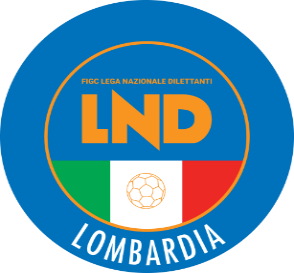 COMITATO REGIONALE LOMBARDIAVia RICCARDO PITTERI n° 95/2 20134 MILANO   Tel. 02.21722.899Sito Internet: lombardia.lnd.it   crllnd@pec.comitatoregionalelombardia.itCanale Telegram @lndlombardiaFacebook: Figc Lnd LombardiaSegreteria e Programmazione Gare:Tel. 02.21722.202-204 - Fax 02.21722.233 - E.mail: affarigeneralicrl@lnd.itTesseramento:Tel. 02.21722.206-207 - Fax 02.21722.231 - E.mail: tesseramentocrl@lnd.ittesseramento@pec.comitatoregionalelombardia.itSportello Unico:Tel. 02.21722.261-209 - Fax 02.21722.230 – E.mail: societacrl@lnd.it  Ufficio Stampa e Pubbliche relazioni:Tel./Fax 02.21722.205 - 347.4406339 - E.mail: ustampacrl@lnd.itServizio Pronto A.I.A.:Tel. 02.21722.408-410Giudice Sportivo Territoriale:giudicesportivocrl@pec.comitatoregionalelombardia.itCorte d’Appello Territoriale:cortedappello.tribunaleterritoriale@pec.comitatoregionalelombardia.itStagione Sportiva 2020/2021Comunicato Ufficiale N° 28 del 05/01/2021Stagione Sportiva 2020/2021Comunicato Ufficiale N° 28 del 05/01/2021Stagione Sportiva 2020/2021Comunicato Ufficiale N° 28 del 05/01/2021